Der Freundeskreis Zehntscheune ist im wahrsten Sinne des Wortes ein Kreis von Freund*innen der Kunst und Kultur! Und unser Freundeskreis hat eine juristische Person gegründet, den Trägerverein: „Freundeskreis Zehntscheune e.V., Stadthagen“. Ihre Mitgliedschaft ist eine Möglichkeit, unsere Programme und Projekte zu unterstützen.Und auch wenn Sie nicht Mitglied werden möchten, gibt es dafür einen Weg: 
Wir freuen uns nämlich immer auch über Spenden!  Bei Ihrer Spende an unseren Freundeskreis als gemeinnützige Organisation gewinnen auch Sie: Die Gewissheit, etwas Wichtiges und Gutes zu tun – UND dafür eine Spenden-Bescheinigung zu erhalten, die Sie steuervergünstigend verwenden können!Unsere Kontoverbindung: 	Sparkasse SchaumburgBIC: NOLADE21SHGIBAN: DE98 2555 1480 0313 9118 69Aktive UnterstützungUnser Freundeskreis lebt von der Mitarbeit jeder einzelnen Aktiven / jedes einzelnen Mitgliedes – alle können ihre Interessen einbringen und die gemeinsame Arbeit bereichern, ob als passives Mitglied des Trägervereins, als Aktive/r im Ausstellungs-Team, tatkräftig beim Betrieb unseres Medien-Mixes, beim Auf- und Abbau von Ausstellungen, bei den Vernissagen zur Eröffnung der Ausstellungen der Saison u.v.m.
Bei uns finden alle einen geeigneten Platz, und Unterstützung ist für viele Aktivitäten willkommen.Der größte Teil der Tätigkeiten in unserem Saison-Programm wird in bürgerschaftlichem Engagement in unserer Freizeit durchgeführt: Bei uns werden Künstler*innen, Schüler*innen,  Anwält*innen, Elektriker*innen, Gärtner*innen, Arbeitssuchende, Kultur-Manager*innen, Haus-Männer und -Frauen, Eltern und Großeltern zu wertgeschätzten Mitgliedern des Zehntscheunen-Teams.  Und natürlich gibt es ein Kernteam von Vereinsmitgliedern pro Saison.Wer bei uns mitmacht, erlebt in der Praxis und den gemeinsamen Treffen quasi einen Grundkurs im Ausstellungsmanagement – angefangen von der Sichtung der Ausstellungs-Vorschläge zum Winteranfang, über die Kontakte zu den jeweiligen Künstler*innen, die Einwerbung von Projekt-Förderungen über die Basisfinanzierung hinaus, die Programm-Erstellung und Realisierung der einzelnen Ausstellungen mit den Vernissagen bis hin zu den Auswertungen der Saison.Den Mitgliedsantrag können Sie direkt auf der website herunterladen: Einfach ausfüllen, unterschreiben und abschicken an:Freundeskreis Zehntscheune e.V., c/o Rita Bauck (Vors.), Hauptstr. 15, 31655 Stadthagen.Auch Praktika beim Freundeskreis sind möglich. Für alle Fragen und Anregungen erreichen Sie uns einfach per E-Mail: freundeskreis@zehntscheune-stadthagen.de.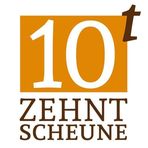 Freundeskreis Zehntscheune e.V., Stadthagen c/o Rita Bauck (Vors.), Hauptstr. 15, 31655 StadthagenSpendenkto. IBAN DE98 2555 1480 0313 9118 69freundeskreis@zehntscheune-stadthagen.de www.facebook.com/zehntscheune.stadthagenwww.zehntscheune-stadthagen  Jetzt Mitglied werden!30.05.2023